Publicado en  el 11/02/2014 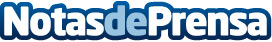 MAPFRE incrementa su beneficio un 18,7%, hasta 790,5 millones de euros e ingresa 25.889 millones (+2,3%) en 2013Presentación de resultados 2013 Antonio Huertas y Esteban Tejera Fecha: 11/02/2014 MAPFRE incrementa su beneficio un 18,7%, hasta 790,5 millones de euros e ingresa 25.889 millones (+2,3%) en 2013Datos de contacto:MAPFRENota de prensa publicada en: https://www.notasdeprensa.es/mapfre-incrementa-su-beneficio-un-187-hasta_1 Categorias: Seguros http://www.notasdeprensa.es